Committee of the Whole Room 1340 Coleman A. Young Municipal Center (313) 224-3443 Detroit, MI 48226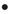 PLANNING  ECONOMIC DEVELOPMENT STANDING COMMITTEE(Expanded to include all Nine (9) City Council Members)CHAIRPERSON - COUNCIL PRESIDENT	THURSDAY, FEBRUARY 27, 2020BRENDA JONES					Mrs. Cherrie M. Wiggins			                        Asst. City Council Committee ClerkROLL CALL 2:00 P.M. – DISCUSSION – RE:  2020-21 Community Development Block Grant/Neighborhood Opportunity Fund (CDBG/NOF)/Deliberations. (Legislative Policy Division/City Planning Commission; Housing and Revitalization Department)C. 	PUBLIC COMMENT